Письмо №67 от 27 января 2022 годаО проведении всероссийской олимпиады по математикеРуководителям ООВ соответствии с письмом Министерства образования и науки Республики Дагестан №06-689/01-18/22 от 27.01.2022г. МКУ «Управление образования» информирует о проведении всероссийской олимпиады по математике для учеников 1-11 классов (далее — Олимпиада), которая входит в Перечень олимпиад и иных интеллектуальных конкурсов на 2021/22 учебный год, утвержденных Приказом Минпросвещения России от 31.08.2021 № 616.Сайт Олимпиады —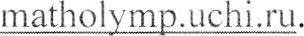 Олимпиада состоит из трех туров.Основной тур проводится с 1 по 28 февраля 2022 года в онлайн-формате. Отбор в финал проводится 2 марта 2021 года в онлайн-формате и доступен для тех, кто набрал максимальный балл при решении заданий основного тура. Финальный тур проводится 12 апреля 2022 года в очном формате во всех регионах России, где проживают победители основного тура.Для участия достаточно иметь компьютер или планшет с современным браузером и выходом в Интернет.Участие в олимпиаде бесплатное.Задания Олимпиады направлены на развитие логики, пространственного воображения, арифметических навыков и алгоритмического мышления.Все ученики и учителя, принявшие участие в Олимпиаде, награждаются грамотами или сертификатами, которые будут доступны в личных кабинетах на следующий день после завершения основного тура.Победители Олимпиады получают возможность попасть в реестр одаренных детей: https://талантыроссии.рф.Просим довести информацию до сведения руководителей общеобразовательных организаций для информирования заинтересованныхлиц.Приложение: в электронном виде.И.о. начальника МКУ «УО»:                                                           М.МусаевИсп. Магомедова У.К.Тел.: 8 903 482 57 46  